Gobierno Municipal El Salto 2018-2021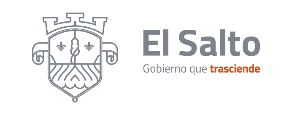 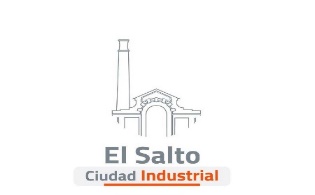 Resumen de informe de octubre 2020DIRECCIÓN DE MANTENIMIENTO URBANO DIRECCIÓN DE MANTENIMIENTO URBANO ACTIVIDADRESULTADOSoldaduras2 reparación de bocas de tormenta2 reparación de caja de válvulaAlbañilería4 reparación de registroBacheos6 empedrado1 asfaltoPinturas1 plaza publicaSocavones atendidos3Limpiezas 8 en calles8 de escombroLimpieza de bocas de tormenta2Reparación de boca de tormenta2Balizamientos 0